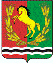 АДМИНИСТРАЦИЯМУНИЦИПАЛЬНОГО ОБРАЗОВАНИЯ ЗАГЛЯДИНСКИЙ СЕЛЬСОВЕТАСЕКЕЕВСКОГО  РАЙОНА  ОРЕНБУРГСКОЙ  ОБЛАСТИП О С Т А Н О В Л Е Н И ЕОб изменении адреса             В соответствии с постановлением Правительства Российской Федерации от 19 ноября 2014 г. №1221 «Об утверждении правил присвоения, изменения и аннулирования адресов», руководствуясь Уставом муниципального образования Заглядинский сельсовет:         1. Изменить адрес объекта с кадастровым номером 56:05:0000000:768, протяженностью 847 м. Оренбургская область, район Асекеевский,                         ж/д ст.Заглядино, ул.Элеваторная на адрес: Российская Федерация, Оренбургская область, Асекеевский муниципальный район,                          сельское поселение Заглядинский сельсовет, Отделение 3 поселок, Элеваторная  улица.       2. Распоряжение вступает в силу со дня его подписания. Глава  сельсовета                                                                 Э.Н.КосынкоРазослано: в дело-2, прокурору района__________________________________________________________________13.01.2021                                ст. Заглядино                        № 02 –пО предоставлении  в аренду помещений,находящихся в муниципальной собственности.      В соответствии со ст.209 Гражданского Кодекса Российской Федерации от 30 ноября 1994 года № 51-ФЗ, ст. 17.1 п.11 Федерального закона от 26.07.2006 года № 135-ФЗ «О защите конкуренции», с Уставом муниципального образования Заглядинский сельсовет, на основании заявления директора ООО «Дельта» Кузьмич Артура Валерьевича, постановляю:       1. Предоставить целевым назначением в  аренду ООО «Дельта», нежилое, 1-этажное здание, расположенное  по адресу: Оренбургская область, Асекеевский район, ж/д ст.Заглядино, ул.Фурманова, д.1а, общей площадью 48,2 кв.м., сроком до 31.01.2021 года.       2. Специалисту Ахмадулиной И.Р. подготовить договор аренды нежилого здания.       3.Постановление от 09.12.2020 № 62а-п «О предоставлении  в аренду помещений, находящихся в муниципальной собственности.» считать утратившим силу.       4.Установить, что настоящее постановление вступает в силу после подписания, распространяется на правоотношения, возникшие    с 1 января 2021 года.       5. Настоящее постановление вступает в силу со дня его подписания.Глава  муниципального образования                                              Э.Н.КосынкоРазослано: прокурору района, в дело, ООО «Дельта»АДМИНИСТРАЦИЯМУНИЦИПАЛЬНОГО ОБРАЗОВАНИЯ ЗАГЛЯДИНСКИЙ СЕЛЬСОВЕТАСЕКЕЕВСКОГО РАЙОНА ОРЕНБУРГСКОЙ ОБЛАСТИП О С Т А Н О В Л Е Н И Е13.01.2021	    	                ст. Заглядино		  	№ 03-пОб установлении расходного обязательствамуниципального образования Заглядинский сельсоветАсекеевского района Оренбургской области          В целях решения вопросов местного значения в соответствии с полномочиями, определенными Федеральным законом от 06.10.2003              № 131-ФЗ «Об общих принципах организации местного самоуправления в Российской Федерации», руководствуясь уставом муниципального образования Заглядинский сельсовет Асекеевского района Оренбургской области, ПОСТАНОВЛЯЮ:         1. Установить расходные обязательства муниципального образования Заглядинский сельсовет Асекеевского района Оренбургской области на реализацию мероприятий по благоустройству сельских территорий  государственной программы «Комплексное развитие сельских   территорий Оренбургской области».	2. Установить, что финансовое обеспечение расходного обязательства, указанного в пункте 1 настоящего постановления, осуществляется за счет поступающих субсидий из областного бюджета.	3. Контроль за исполнением данного постановления оставляю за собой.	4. Постановление вступает в силу со дня его подписания и распространяется на правоотношения, возникшие  с 01 января 2021 года.Глава сельсовета                                                                          Э. Н. КосынкоРазослано: в дело, прокурору района, строительному отделуАДМИНИСТРАЦИЯМУНИЦИПАЛЬНОГО ОБРАЗОВАНИЯ ЗАГЛЯДИНСКИЙ СЕЛЬСОВЕТАСЕКЕЕВСКОГО РАЙОНА ОРЕНБУРГСКОЙ ОБЛАСТИП О С Т А Н О В Л Е Н И Е14.01.2021	    	                ст. Заглядино		  	№ 04-пОб установлении расходного обязательствамуниципального образования Заглядинский сельсоветАсекеевского района Оренбургской области          В целях решения вопросов местного значения в соответствии с полномочиями, определенными Федеральным законом от 06.10.2003              № 131-ФЗ «Об общих принципах организации местного самоуправления в Российской Федерации», руководствуясь уставом муниципального образования Заглядинский сельсовет Асекеевского района Оренбургской области, ПОСТАНОВЛЯЮ:         1. Установить расходные обязательства муниципального образования Заглядинский сельсовет Асекеевского района Оренбургской области по представлению субсидий на реализацию проектов  развития общественной инфраструктуры, основанных на местных инициативах.	2. Установить, что финансовое обеспечение расходного обязательства, указанного в пункте 1 настоящего постановления, осуществляется за счет поступающих субсидий из областного бюджета.	3. Контроль за исполнением данного постановления оставляю за собой.	4. Постановление вступает в силу со дня его подписания и распространяется на правоотношения, возникшие  с 01 января 2021 года.Глава сельсовета                                                                          Э. Н. КосынкоРазослано: в дело, прокурору района, строительному отделуАДМИНИСТРАЦИЯМУНИЦИПАЛЬНОГО ОБРАЗОВАНИЯ ЗАГЛЯДИНСКИЙ СЕЛЬСОВЕТАСЕКЕЕВСКОГО РАЙОНА ОРЕНБУРГСКОЙ ОБЛАСТИП О С Т А Н О В Л Е Н И Е01.02.2021	    	                ст. Заглядино		  	№ 05-пО создании комиссии по проведению торгов по продаже находящихся в государственной или муниципальной собственности земельных участков или права на заключение договоров аренды таких земельных участков       В соответствии со ст.38 Земельного кодекса Российской Федерации, Постановлением Правительства РФ от 11.11.2002 №808 «Об организации и проведении торгов по продаже находящихся в государственной или муниципальной собственности земельных участков или права на заключение договоров аренды таких земельных участков», Постановлением главы района от 01.07.2009 № 296-п «Об утверждении Правил организации и  проведения торгов по продаже находящихся в государственной или муниципальной собственности земельных участков или права на заключение договоров аренды таких земельных участков» для организации и проведения торгов по продаже земельных участков находящихся  в государственной или муниципальной собственности земельных участков или права на заключение договоров аренды таких земельных участков, руководствуясь ст.27 Устава муниципального образования Заглядинский сельсовет, постановляю:       1. Создать комиссию по проведению торгов по продаже земельных участков находящихся в государственной или муниципальной собственности земельных участков или права на заключение договоров аренды таких земельных участков и утвердить ее состав согласно приложению №1.       2. Утвердить положение о комиссии по проведению торгов по продаже находящихся в государственной и муниципальной собственности земельных участков или права на заключение договоров аренды таких земельных участков согласно приложению № 2.      3.Утвердить форму заявки согласно приложению № 3.       4.Постановление от 26.07.2016 года № 53-4 «О создании комиссии по проведению торгов по продаже находящихся в государственной или муниципальной собственности земельных участков или права на заключение договоров аренды таких земельных участков» считать утратившим силу.      5. Настоящее постановление вступает в силу после официального опубликования.     Глава сельсовета                                                            Э.Н.КосынкоРазослано: членам комиссии, в дело, прокурору района.                                                                                     Приложение № 1 к  постановлению                                                                               администрации   от   01.02.2021  №05-п   Составкомиссии по проведению торгов по продаже земельных участковнаходящихся в государственной или муниципальной собственностиКосынко Э.Н.  – председатель комиссии, глава сельсоветаАхмадулина И.Р. – заместитель председателя комиссии, специалист сельсоветаСемендеева Н.И. – секретарь комиссии, специалист сельсоветаЧлены комиссии:Фахрутдинова А.М . -  специалист администрацииГорюнова Г.В. -  специалист администрации                                                                                                              Приложение № 2 к постановлению                                                                                     администрации   от 01.02.2021   №05-п   Положениео комиссии по проведению торгов по продаже находящихсяв государственной или муниципальной собственности земельныхучастков или права на заключение договоров арендытаких земельных участков   1. Комиссия по проведению торгов (конкурсов, аукционов) по продаже  находящихся в государственной или муниципальной собственности земельных  участков (далее – комиссия) уполномочена рассматривать вопросы, связанные с предоставлением гражданам и  юридическим лицам земельных участков из земель, находящихся в государственной или муниципальной собственности, в том числе для жилищного строительства и для комплексного освоения земельных участков в целях жилищного строительства, посредством проведения торгов (конкурсов, аукционов).  2. Комиссия создается постановлением администрации муниципального образования Заглядинский сельсовет в количестве не менее семи человек. Комиссия состоит из председателя, заместителя председателя комиссии, секретаря, а также членов комиссии.  3. Заседание комиссии проводится по мере необходимости решения вопросов в сфере продажи находящихся в государственной или муниципальной собственности земельных участков или права на заключение договоров аренды таких земельных участков по инициативе председателя, членов комиссии.  4. О дате, месте и времени заседания комиссии ее члены оповещаются секретарем комиссии не позднее чем за один день до даты проведения заседания.  5. Руководство комиссией осуществляется председателем комиссии. При отсутствии председателя комиссии руководство комиссией осуществляется заместителем председателя комиссии.  6. Секретарь комиссии ведет протокол заседания комиссии, информирует заинтересованных лиц об условиях проведения торгов, членов комиссии о дате, месте и времени заседания комиссии, исполняет указания председателя, заместителя председателя комиссии, касающиеся деятельности комиссии.  7. Комиссия правомочна, если на заседании присутствуют не менне 50 процентов общего числа ее состава. Председателья, заместитель председателя, секретарь, каждый член комиссии имеют праов одного голоса, за исключением случаев, предусмотренных п.8 настоящего положения.  8. Решения комиссии принимаются открытым голосованием простым большинством голосов состава комиссии. При равенстве голосов решающим признается голос председателя комиссии.  9. Решения комиссии в день их принятия оформляются протоколами, которые подписывают члены комиссии, принявшие участие в заседании. Не допускаются заполнение протоколов карандашом  и внесение в них исправлений, протокол ведется секретарем комиссии.  10. Комиссия:  10.1. Принимает решение о проведении торгов.  10.2. Определяет место, даты и время начала и окончания приема заявок об участии в торгах ( далее именуются заявки), место, дату и время определения участников торгов, место и срок подведения итогов торгов.  10.3. Организует подготовку и публикацию извещения о проведении торгов (или об отказе в их проведении), а также информации о результатах торгов.  10.4. Выдает необходимые материалы и соответствующие документы  юридическим и физическим лицам, намеревающимся принять участие в торгах (далее именуются претенденты).  10.5. Принимает заявки и документы от претендентов, а также предложения при проведении конкурса или аукциона, закрытого по форме подачи предложения при проведении конкурса или аукциона, закрытого по форме подачи предложений о цене или размере арендной платы, организует регистрацию заявок в журнале приема заявок, обеспечивает сохранность представленных заявок, документов и предложений, а также конфидециальность сведений о лицах, подавших заявки и предложения, и содержания предсталенных ими документов до момента их оглашения при проведении конкурса или аукциона, закрытого по форме подачи предложений о цене или размере арендной платы.  10.6. Организует  осмотр земельных участков на местности.  10.7. Рассматривает представленные претендентами документы на соответствие действующему законодательству.  10.8. Принимает решение о признании претендентов участниками торгов или об отказе в допуске к участию в торгах по основаниям, установленным действующим законодательством российской Федерации, и уведомляет претендентов о принятом решении.  10.9. Оформляет протокол о результатах торгов.   11. При проведении торгов по продаже находящихся в государственной или муниципальной собственности земельных участков или права на заключение договоров аренды таких земельных участков в форме аукцилна комиссия из своего состава определяет аукциониста и отражает это в протоколе.  12. Протокол комиссии о результатах торгов с победителями является основанием для заключения договора купли-продажи или аренды земельного участка, подписываемого главой муниципального образования Заглядинский сельсовет.__________________________________________________________________01.02.2021                                ст. Заглядино                        № 06 –пО предоставлении  в аренду помещений,находящихся в муниципальной собственности.      В соответствии со ст.209 Гражданского Кодекса Российской Федерации от 30 ноября 1994 года № 51-ФЗ, ст. 17.1 п.11 Федерального закона от 26.07.2006 года № 135-ФЗ «О защите конкуренции», с Уставом муниципального образования Заглядинский сельсовет, на основании заявления директора ООО «Дельта» Кузьмич Артура Валерьевича, постановляю:       1. Предоставить целевым назначением в  аренду ООО «Дельта», нежилое, 1-этажное здание, расположенное  по адресу: Оренбургская область, Асекеевский район, ж/д ст.Заглядино, ул.Фурманова, д.1а, общей площадью 48,2 кв.м., сроком до 28.02.2021 года.       2. Специалисту Ахмадулиной И.Р. подготовить договор аренды нежилого здания.       3.Постановление от 13.01.2021 № 02-п «О предоставлении  в аренду помещений, находящихся в муниципальной собственности.» считать утратившим силу.       4. Настоящее постановление вступает в силу со дня его подписания.Глава  муниципального образования                                              Э.Н.КосынкоРазослано: прокурору района, в дело, ООО «Дельта»__________________________________________________________________05.02.2021                                ст. Заглядино                        № 07 –пО создании комиссии по пропускувесеннего паводка 2021 года          В целях организованного проведения противопаводковых мероприятий на территории сельсовета, предохранения от затопления и разрушения зданий и сооружений, бесперебойной работы объектов экономики, обеспечения сохранности сельскохозяйственных производственных помещений и животных, материальных ценностей, в соответствии со                 ст. 5 Устава муниципального образования Заглядинский сельсовет постановляю:        1. Создать комиссию в составе:1.Косынко Эдуард Николаевич - председатель комиссии, глава администрации  муниципального образования Заглядинский сельсовет2. Кузьмич Артур Валерьевич- заместитель председателя комиссии,  директор ООО»Дельта»3. Семендеева Наталья Ивановна- специалист администрации, секретарь комиссии  Члены комиссии:4. Кульбачный Г.П.-  начальник ВОХР ОАО Заглядинский                                                           элеватор (по согласованию)5. Абрамов С.И.-  депутат Совета депутатов, электрик  Абдулинская дистанция6. Фролов И.В. – главный инженер ОАО Заглядинский                                                           элеватор (по согласованию)         2. Комиссии по пропуску весеннего паводка   подготовить и сосредоточить спасательные средства для населения, проживающих  на затапливаемых участках, а также подготовить  спортивный зал средней школы.          2.1.  Принять меры к своевременной очистке водоотводных каналов, мостов и расчистке улиц и производственных территорий.         2.2. На время паводка установить круглосуточное дежурство на территории сельсовета.          3.  Рекомендовать руководителям хозяйств взять на учет все объекты имущества и принять необходимые меры по предохранению их от затопления и разрушения.         3.1 Обеспечить бесперебойную работу связи, сохранность телефонно-телеграфных линий от разрушений.      4.  Контроль за исполнением данного постановления оставляю за собой.      5.  Постановление вступает в силу после подписания.Глава сельсовета                                                             Э.Н.КосынкоРазослано: в дело, администрации района, прокурору, членам комиссии.19.02.2021                                ст. Заглядино                                            № 08-пО присвоении адреса объекту.  В соответствии с постановлением Правительства Российской Федерации от 19 ноября 2014 г. № 1221 «Об утверждении Правил присвоения, изменения и аннулирования адресов», руководствуясь Уставом муниципального образования Заглядинский сельсовет, списком инвентаризации домов, зданий и сооружений:1. Присвоить объекту (сооружение газопровод низкого давления) адрес: Российская Федерация, Оренбургская область, Асекеевский муниципальный район, сельское поселение Заглядинский сельсовет, Отделение 3 посёлок, Новостройка улица, № 4А2. Распоряжение вступает в силу со дня его подписания. Глава муниципального образования                                        Э.Н.Косынко                                                                                             Разослано: в дело, прокурору района, Галимову Р.М., в Асекеевский отдел Управления Федеральной службы государственной регистрации, кадастра и картографии по Оренбургской области, в филиал ФГБУ «Федеральной службы государственной регистрации кадастра и картографии по Оренбургской области__________________________________________________________________26.02.2021                                ст. Заглядино                        № 09 –пО присвоении адреса.         В связи с уточнением адресов объектов, расположенных на улице Партизанская,  Заглядино ж/д ст., Асекеевского района, Оренбургской области:1. Присвоить адрес жилому дому, находящемуся в собственности  Ивановой Марии Федоровны 01.07.1923 г.р. умершей 19.07.2005г.  на адрес: Российская Федерация, Оренбургская область, Асекеевский муниципальный район, сельское поселение Заглядинский сельсовет, Заглядино железнодорожная станция,  Партизанская улица, дом 10. 2. Распоряжение вступает в силу со дня его подписания. Глава  сельсовета                                                                      Э.Н.КосынкоРазослано: в дело-2, прокурору района.26.02.2021                                ст. Заглядино                                            № 10-пОб  уточнении адреса земельного участка         В соответствии с постановлением Правительства Российской Федерации от 19 ноября 2014 г. №1221 «Об утверждении правил присвоения, изменения и аннулирования адресов», руководствуясь Уставом муниципального образования Заглядинский сельсовет:           1. В связи с проведенной инвентаризацией улицы  Партизанская   ж/д ст.Заглядино и уточнением  адресов объектов, расположенных на данной улице, уточнить  адрес земельного участка с кадастровым номером                56:05:07 01 001: 426 принадлежащий  Ивановой Марии Федоровны 01.07.1923 г.р. умершей 19.07.2005г., на основании свидетельства   на право собственности на землю выдано комземресурсом Асекеевского района серия РФ-XXXIV ОРБ -05-07 №0050539 от 26.10.1995 г регистрационный №85 от 26.10.1995г. Асекеевский район, Заглядинская администрация, ст.Заглядино, ул.Партизанская 10  на адрес: Российская Федерация, Оренбургская область, Асекеевский муниципальный район, сельское поселение Заглядинский сельсовет, Заглядино железнодорожная станция,  Партизанская  улица,  земельный участок № 102. Распоряжение вступает в силу со дня его подписания. Глава    сельсовета                                                                   Э.Н.КосынкоРазослано: в дело-2, прокурору района.03.03.2021                                ст. Заглядино                                            № 11-пО проведении аукциона03.03.2021                                ст. Заглядино                                            № 12-пО внесении изменений в постановление администрациимуниципального образования  Заглядинский сельсовет Асекеевского района от 16 апреля 2019 года № 35-п«Об утверждении программы консолидации бюджетных средстви оптимизации бюджетных расходов муниципального образования Заглядинский сельсовет на 2019-2021 годы»        В целях обеспечения устойчивости бюджетной системы муниципального образования Заглядинский сельсовет и руководствуясь Уставом  муниципального образования Заглядинский сельсовет постановляю:1. Внести в постановление администрации Заглядинский сельсовет                   от 16 апреля 2019 года № 35-п «Об утверждении программы консолидации бюджетных средств и оптимизации бюджетных расходов муниципального образования Заглядинский сельсовет на 2019 – 2021 годы» следующие изменения:- в наименовании, пункте 1, подпункте 3.1 пункта 3 постановления слова «на 2019 – 2021 годы»  заменить словами «на 2019 – 2024 годы»;- приложение к постановлению изложить в новой редакции согласно приложению к настоящему постановлению.2. Постановление вступает в силу со дня его подписания и распространяется на правоотношения, возникшие с 01 января 2021 года.Глава сельсовета                                                                      Э.Н.КосынкоРазослано:   в финансовый отдел, прокурору района, в дело	__________________________________________________________________18.03.2021                                ст. Заглядино                        № 12 –пОб уточнении адреса.         В связи с проведенной инвентаризацией и уточнением адресов объектов, расположенных на улице Молодежная,  Заглядино ж/д ст., Асекеевского района, Оренбургской области:1. Уточнить адрес жилого дома, находящегося в собственности Шагеева Владимира Мингалеевичу 14.06.1963 г.р. Молодежная дом 11 кв.2 на адрес: Российская Федерация, Оренбургская область, Асекеевский муниципальный район, сельское поселение Заглядинский сельсовет, Заглядино железнодорожная станция,  Молодежная  улица, дом 3, квартира1. 2. Распоряжение вступает в силу со дня его подписания. Глава  сельсовета                                                                      Э.Н.Косынко.Разослано: в дело-2, прокурору района.13.01.2021                              ст.Заглядино                                   № 01 -пАДМИНИСТРАЦИЯМУНИЦИПАЛЬНОГО ОБРАЗОВАНИЯ ЗАГЛЯДИНСКИЙ СЕЛЬСОВЕТ АСЕКЕВСКОГО РАЙОНА ОРЕНБУРГСКОЙ ОБЛАСТИП О С Т А Н О В Л Е Н И ЕАДМИНИСТРАЦИЯМУНИЦИПАЛЬНОГО ОБРАЗОВАНИЯ ЗАГЛЯДИНСКИЙ СЕЛЬСОВЕТ АСЕКЕВСКОГО РАЙОНА ОРЕНБУРГСКОЙ ОБЛАСТИП О С Т А Н О В Л Е Н И ЕАДМИНИСТРАЦИЯМУНИЦИПАЛЬНОГО ОБРАЗОВАНИЯ ЗАГЛЯДИНСКИЙ СЕЛЬСОВЕТ АСЕКЕВСКОГО РАЙОНА ОРЕНБУРГСКОЙ ОБЛАСТИП О С Т А Н О В Л Е Н И ЕАДМИНИСТРАЦИЯМУНИЦИПАЛЬНОГО ОБРАЗОВАНИЯ ЗАГЛЯДИНСКИЙ СЕЛЬСОВЕТ АСЕКЕВСКОГО РАЙОНА ОРЕНБУРГСКОЙ ОБЛАСТИП О С Т А Н О В Л Е Н И ЕАДМИНИСТРАЦИЯМУНИЦИПАЛЬНОГО ОБРАЗОВАНИЯ ЗАГЛЯДИНСКИЙ СЕЛЬСОВЕТ АСЕКЕВСКОГО РАЙОНА ОРЕНБУРГСКОЙ ОБЛАСТИП О С Т А Н О В Л Е Н И ЕАДМИНИСТРАЦИЯМУНИЦИПАЛЬНОГО ОБРАЗОВАНИЯ ЗАГЛЯДИНСКИЙ СЕЛЬСОВЕТ АСЕКЕВСКОГО РАЙОНА ОРЕНБУРГСКОЙ ОБЛАСТИП О С Т А Н О В Л Е Н И ЕАДМИНИСТРАЦИЯМУНИЦИПАЛЬНОГО ОБРАЗОВАНИЯ ЗАГЛЯДИНСКИЙ СЕЛЬСОВЕТ АСЕКЕВСКОГО РАЙОНА ОРЕНБУРГСКОЙ ОБЛАСТИП О С Т А Н О В Л Е Н И ЕАДМИНИСТРАЦИЯМУНИЦИПАЛЬНОГО ОБРАЗОВАНИЯ ЗАГЛЯДИНСКИЙ СЕЛЬСОВЕТ АСЕКЕВСКОГО РАЙОНА ОРЕНБУРГСКОЙ ОБЛАСТИП О С Т А Н О В Л Е Н И ЕАДМИНИСТРАЦИЯМУНИЦИПАЛЬНОГО ОБРАЗОВАНИЯ ЗАГЛЯДИНСКИЙ СЕЛЬСОВЕТ АСЕКЕВСКОГО РАЙОНА ОРЕНБУРГСКОЙ ОБЛАСТИП О С Т А Н О В Л Е Н И Е